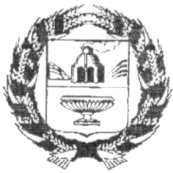  ЗАРИНСКИЙ РАЙОННЫЙ СОВЕТ НАРОДНЫХ ДЕПУТАТОВАЛТАЙСКОГО КРАЯР Е Ш Е Н И Е22.12.2020								   			№ 66г. ЗаринскВ соответствии с Бюджетным кодексом Российской Федерации, со статьями 5, 24,52 Устава муниципального образования Заринский район Алтайского края, решением районного Совета народных депутатов от 22.04.2014 № 15 «О Положении о бюджетном процессе и финансовом контроле в муниципальном образовании Заринский район Алтайского края», районный Совет народных депутатовР Е Ш И Л:1. Внести изменения в решение районного Совета народных депутатов от 24.12.2019 № 157 «О бюджете муниципального образования Заринский район Алтайского края на 2020 год и плановый период 2021 и 2022 годов».2.Направить данные изменения главе района для подписания и обнародования в установленном порядке.Заместитель председателя районногоСовета народных депутатов							Л.С.ТурубановаПриняты решениемрайонного Советанародных депутатовот 22.12.2020 № 66Изменения в решениеЗаринского районного Совета народных депутатов Алтайского края от 24.12.2019№ 157 «О бюджете муниципального образования Заринский район Алтайского края на 2020 год и плановый период 2021 и 2022 годов»1. Внести в решение районного Совета народных депутатов от 24.12.2019 № 157 «О бюджете муниципального образования Заринский район Алтайского края на 2020 год и плановый период 2021 и 2022годов»следующие изменения:1.1. Подпункт 1 пункта 1 статьи 1 изложить в следующей редакции:1) прогнозируемый общий объем доходов районного бюджета в сумме 397108,7 тыс. рублей, в том числе объем межбюджетных трансфертов, получаемых из других бюджетов, в сумме 313 286,8тыс. рублей.1.2. Подпункт 2 пункта 1 статьи 1 изложить в следующей редакции:2) общий объем расходов районного бюджета в сумме 409096,5 тыс. рублей.1.3 Подпункт 4 пункта 1 статьи 1 изложить в следующей редакции:4) Дефицит районного бюджета в сумме 11987,8 тыс.рублей.1.4 Пункт 5 статьи 4 изложить в следующей редакции:5.Утвердить объем бюджетных ассигнований дорожного фонда Заринского района на 2020 год 22633,46 тыс. рублей, на 2021 год в сумме 17 320,0 тыс. рублей и на 2022 год в сумме 18 058,0 тыс. рублей.1.5 Приложение 1 «Источники финансирования дефицита бюджета муниципального образования Заринский район Алтайского края на 2020 год» изложить в следующей редакции:1.6 Приложение 6 «Ведомственная структура расходов районного бюджета на 2020 год» изложить в следующей редакции:тыс. рублей1.7Приложение 9 «Распределение дотации между бюджетами поселений на поддержку мер по обеспечению сбалансированности бюджетов на 2020 год» изложить в следующей редакции:1.8 Приложение 10 «Субвенции, выделяемые из бюджета муниципального района, на финансирование расходов, связанных с передачей части государственных полномочий органам местного самоуправления поселений на 2020 год» изложить в следующей редакции:1.9 Приложение 11 «Расходы бюджетам поселений из бюджета муниципального района на осуществление части полномочий по решению вопросов местного значения в соответствии с заключенными соглашениями на 2020 год» изложить в следующей редакции:тыс.руб.1.10 Приложение 12 Иные межбюджетные трансферты муниципальным образованиям на 2020 год изложить в следующей редакции:2. Настоящие изменения вступают в силу со дня их опубликования в районной газете «Знамя Ильича».Глава района				В.К.Тимирязев«23» декабря 2020№ 22О внесении изменений и дополнений в решение Заринского районного Совета народных депутатов Алтайского края от 24.12.2019№ 157 «О бюджете муниципального образования Заринский район Алтайского края на 2020 год и плановый период 2021 и 2022 годов»Код бюджетной классификации Российской ФедерацииНаименованиеСумма(тыс. рублей)ИСТОЧНИКИ ВНУТРЕННЕГО ФИНАНСИРОВАНИЯ ДЕФИЦИТА БЮДЖЕТА01 05 00 00 00 0090 000Изменение остатков средств на счетах по учету средств бюджетов муниципальных районов в течение финансового года.11987,8НаименованиеГлРзПРЦСРВСумма1234567Комитет Администрации Заринского района по культуре05744870,8Образование 05707002595,0Дополнительное образование детей05707032595,0Муниципальная программа «Культура Заринского района» на2019 - 2021 годы057070344000000002595,0Подпрограмма «Организация дополнительного образования детей» муниципальной программы «Культура Заринского района» на 2019-2021 годы057070344400000002595,0Организации (учреждения) дополнительного образования детей057070344400104202595,0Субсидии бюджетным учреждениям057070344400104206102595,0Культура, кинематография057080042275,8Культура057080139188,6Муниципальная программа «Культура Заринского района» на 2019 - 2021 годы0570801440000000039188,6Подпрограмма «Организация библиотечного, справочного и информационного обслуживания населения муниципального образования Заринский район Алтайского края» муниципальной программы «Культура Заринского района» на 2019-2021 годы057080144100000003747,9Библиотеки057080144100105701996,7Расходы на выплаты персоналу казенных учреждений057080144100105701101775,9Иные закупки товаров, работ и услуг для обеспечения муниципальных нужд05708014410010570240220,8Субсидия на софинансирование части расходов местных бюджетов по оплате труда работников муниципальных учреждений057080144100S04301751,2Расходы на выплаты персоналу казенных учреждений057080144100S04301101751,2Подпрограмма «Организация музейного обслуживания населения Заринского района» муниципальной программы «Культура Заринского района» на 2019-2021годы05708014420000000733,0Музеи и постоянные выставки05708014420010560402,2Расходы на выплаты персоналу казенных учреждений05708014420010560110347,2Иные закупки товаров, работ и услуг для обеспечения муниципальных нужд0570801442001056024055,0Субсидия на софинансирование части расходов местных бюджетов по оплате труда работников муниципальных учреждений057080144200S0430330,8Расходы на выплаты персоналу казенных учреждений057080144200S0430110330,8Подпрограмма «Организация досуга населения, развитие и поддержка народного творчества» муниципальной программы «Культура Заринского района» на 2019-2021 годы0570801443000000034707,7Учреждения культуры057080144300105303418,6Расходы на выплаты персоналу казенных учреждений057080144300105301101083,2Иные закупки товаров, работ и услуг для обеспечения муниципальных нужд057080144300105302402297,4Уплата налогов, сборов и иных платежей0570801443001053085038,0Субсидия на софинансирование части расходов местных бюджетов по оплате труда работников муниципальных учреждений057080144300S04307760,3Расходы на выплаты персоналу казенных учреждений057080144300S04301107760,3Софинансирование капитальных вложений в объекты муниципальной собственности по мероприятиям краевой адресной инвестиционной программе057080144300S099221053,0Капитальные вложения в объекты государственной (муниципальной) собственности057080144300S099240021053,0Расходы на текущий и капитальный ремонт, благоустройство территорий объектов культурного наследия - памятников Великой Отечественной войны057080144300S01802475,8Иные закупки товаров, работ и услуг для обеспечения муниципальных нужд057080144300S01802402475,8Другие вопросы в области культуры,
кинематографии 05708043087,2Руководство и управление в сфере установленных функций органов государственной власти субъектов Российской Федерации и органов местного самоуправления05708040100000000566,0Расходы на обеспечение деятельности органов местного 
самоуправления05708040120000000566,0Центральный аппарат органов местного самоуправления05708040120010110566,0Расходы на выплату персоналу муниципальных органов05708040120010110120566,0Расходы на обеспечение деятельности (оказание услуг) подведомственных учреждений057080402000000002521,2Расходы на обеспечение деятельности (оказание услуг) иных подведомственных учреждений057080402500000002521,2Учебно-методические кабинеты, централизованные бухгалтерии, группы хозяйственного обслуживания, учебные фильмотеки, межшкольные учебно-производственные комбинаты, логопедические пункты057080402500108202521,2Расходы на выплату персоналу муниципальных органов057080402500108201201685,0Иные закупки товаров, работ и услуг для обеспечения муниципальных нужд05708040250010820240382,0Уплата налогов, сборов и иных платежей057080402500108208504,2Комитет Администрации Заринского района по образованию и делам молодежи074231262,9Национальная безопасность и правоохранительная деятельность 074030085,6Другие вопросы в области национальной безопасности и правоохранительной деятельности074031485,6Муниципальная программа «Профилактика преступлений и правонарушений в Заринском районе» на 2017-2020 годы0740314101000000050,0Расходы на реализацию мероприятий муниципальной программы0740314101006099050,0Иные закупки товаров, работ и услуг для обеспечения муниципальных нужд0740314101006099024050,0Муниципальная программа «Повышение безопасности дорожного движения вЗаринском районе» на 2013-2020 годы0740314102000000035,6Расходы на реализацию мероприятий муниципальной программы0740314102006099035,6Иные закупки товаров, работ и услуг для обеспечения муниципальных нужд0740314102006099024035,6Национальная экономика07404219,9Общеэкономические вопросы0740401219,9Муниципальная программа «Развитие образования в Заринском районе» на 2016-2020 годы07404015800000000219,9Подпрограмма «Развитие отдыха и занятости учащихся Заринского района» муниципальной программы «Развитие образования в Заринском районе» на 2016-2020 годы07404015840000000219,9Содействие занятости населения07404015840016820219,9Расходы на выплату персоналу казенных учреждений07404015840016820110219,9Образование0740700214724,4Дошкольное образование074070123202,4Муниципальная программа «Развитие образования в Заринском районе» на 2016-2020 годы0740701580000000023202,4Подпрограмма «Развитие дошкольного образования в Заринском районе» муниципальной программы «Развитие образования в Заринском районе» на 2016-2020 годы0740701581000000023202,4Обеспечение деятельности дошкольных образовательных организаций (учреждений)0740701581001039012723,7Расходы на выплату персоналу казенных учреждений074070158100103901108529,2Иные закупки товаров, работ и услуг для обеспечения муниципальных нужд074070158100103902403019,9Субсидии бюджетным учреждениям074070158100103906101153,9Уплата налогов, сборов и иных платежей0740701581001039085020,7Обеспечение государственных гарантий реализации прав на получение общедоступного и бесплатного дошкольного образования в дошкольных образовательных организациях074070158100709009683,0Расходы на выплату персоналу казенных учреждений074070158100709001106674,4Иные закупки товаров, работ и услуг для обеспечения муниципальных нужд07407015810070900240202,5Социальные выплаты гражданам, кроме публичных нормативных социальных выплат07407015810070900320113,0Субсидии бюджетным учреждениям074070158100709006102693,1Субсидия на софинансирование части расходов местных бюджетов по оплате труда работников муниципальных учреждений074070158100S0430795,6Расходы на выплаты персоналу казенных учреждений074070158100S0430110795,6Общее образование0740702177781,6Муниципальная программа «Капитальный ремонт общеобразовательных организаций в Заринском районе» на 2017-2025 годы07407021200000000569,7Расходы на реализацию мероприятий муниципальной программы07407021200060990389,6Иные закупки товаров, работ и услуг для обеспечения муниципальных нужд07407021200060990240389,6Мероприятия по капитальному ремонту объектов муниципальной собственности в рамках государственной программы074070212000S0990180,1Иные закупки товаров, работ и услуг для обеспечения муниципальных нужд074070212000S0990240180,1Муниципальная программа «Развитие образования в Заринском районе» на 2016-2020 годы07407025800000000166536,8Подпрограмма «Развитие общего образования в Заринском районе» муниципальной программы «Развитие образования в Заринском районе» на 2016-2020 годы07407025820000000166536,8Обеспечение деятельности школ - детских садов, школ начальных, основных и средних0740702582001040041984,8Расходы на выплату персоналу казенных учреждений0740702582001040011010156,4Иные закупки товаров, работ и услуг для обеспечения муниципальных нужд0740702582001040024028700,9Субсидии бюджетным учреждениям074070258200104006101831,4Уплата налогов, сборов и иных платежей074070258200104008501296,1Ежемесячное денежное вознаграждение за классное руководство педагогическим работникам государственных и муниципальных общеобразовательных организаций (расходы на реализацию мероприятий в муниципальных учреждениях)074070258200530325480,0Расходы на выплату персоналу казенных учреждений074070258200530321105150,6Субсидии бюджетным учреждениям07407025820053032610329,4Обеспечение государственных гарантий реализации прав на получение общедоступного и бесплатного дошкольного, начального общего, основного общего, среднего общего образования в общеобразовательных организациях, обеспечение дополнительного образования детей в общеобразовательных организациях07407025820070910114590,0Расходы на выплату персоналу казенных учреждений07407025820070910110104938,9Иные закупки товаров, работ и услуг для обеспечения муниципальных нужд074070258200709102401993,8Социальные выплаты гражданам, кроме публичных нормативных социальных выплат0740702582007091032081,0Субсидии бюджетным учреждениям074070258200709106107576,3Компенсационные выплаты на питание обучающимся в муниципальных общеобразовательных организациях, нуждающимся в социальной поддержке 074070258200709301129,5Иные закупки товаров, работ и услуг для обеспечения муниципальных нужд074070258200709302401089,5Субсидии бюджетным учреждениям0740702582007093061040,0Организация бесплатного горячего питания обучающихся, получающих начальное общее образование в государственных и муниципальных образовательных организациях074070258200R30422571,6Иные закупки товаров, работ и услуг для обеспечения муниципальных нужд074070258200R30422402284,6Субсидии бюджетным учреждениям074070258200R3042610287,0Субсидия на софинансирование части расходов местных бюджетов по оплате труда работников муниципальных учреждений074070258200S0430781,0Расходы на выплаты персоналу казенных учреждений074070258200S0430110781,0Иные вопросы в области жилищно-коммунального хозяйства0740702920000000010675,0Иные расходы в области жилищно-коммунального хозяйства0740702929000000010675,0Обеспечение расчетов за топливно-энергетические ресурсы, потребляемые муниципальными учреждениями074070292900S119010675,0Иные закупки товаров, работ и услуг для обеспечения муниципальных нужд074070292900S11902409794,6Субсидии бюджетным учреждениям074070292900S1190610880,4Дополнительное образование детей07407031717,0Подпрограмма «Развитие воспитания и дополнительного образования в Заринском районе» муниципальной программы «Развитие образования в Заринском районе» на 2016-2020 годы074070358500000001717,0Организации (учреждения) дополнительного образования детей074070358500104201717,0Расходы на выплату персоналу казенных учреждений074070358500104201101551,0Иные закупки товаров, работ и услуг для обеспечения муниципальных нужд07407035850010420240166,0Профессиональная подготовка, переподготовка и повышение квалификации0740705526,8Муниципальная программа «Развитие образования в Заринском районе» на 2016-2020 годы07407055800000000526,8Подпрограмма «Развитие кадрового потенциала в системе образования Заринского района» муниципальной программы «Развитие образования в Заринском районе» на 2016-2020 годы07407055830000000526,8Повышение квалификации педагогических и руководящих работников системы образования07407055830013170526,8Расходы на выплату персоналу казенных учреждений07407055830013170110290,5Иные закупки товаров, работ и услуг для обеспечения муниципальных нужд07407055830013170240212,1Субсидии бюджетным учреждениям0740705583001317061024,1Молодежная политика и оздоровление детей074070710,0Муниципальная программа «Развитие молодежной политики в Заринском районе» на 2017-2020 годы0740707110000000010,0Расходы на реализацию мероприятий муниципальной программы0740707110006099010,0Иные закупки товаров, работ и услуг для обеспечения муниципальных нужд0740707110006099024010,0Другие вопросы в области образования074070911486,7Руководство и управление в сфере установленных функций органов государственной власти субъектов Российской Федерации и органов местного самоуправления074070901000000002064,7Расходы на обеспечение деятельности органов местного самоуправления074070901200000001533,7Центральный аппарат органов местного самоуправления074070901200101101533,7Расходы на выплату персоналу муниципальных органов074070901200101101201533,7Руководство и управление в сфере установленных функций07407090140000000531,0Функционирование комиссий по делам несовершеннолетних и защите их прав и органов опеки и попечительства07407090140070090531,0Расходы на выплату персоналу муниципальных органов07407090140070090120511,0Иные закупки товаров, работ и услуг для обеспечения муниципальных нужд0740709014007009024020,0Расходы на обеспечение деятельности (оказание услуг) подведомственных учреждений074070902000000009374,0Расходы на обеспечение деятельности (оказание услуг) иных подведомственных учреждений074070902500000009374,0Учебно-методические кабинеты, централизованные бухгалтерии, группы хозяйственного обслуживания, учебные фильмотеки, межшкольные учебно-производственные комбинаты, логопедические пункты074070902500108209374,0Расходы на выплату персоналу муниципальных органов074070902500108201206733,5Иные закупки товаров, работ и услуг для обеспечения муниципальных нужд074070902500108202402582,0Уплата налогов, сборов и иных платежей0740709025001082085058,5Муниципальная программа «Развитие образования в Заринском районе» на 2016-2020 годы0740709580000000038,0Подпрограмма «Патриотическое воспитание граждан Заринского района» муниципальной программы «Развитие образования в Заринском районе» на 2016-2020 годы0740709586000000038,0Расходы на реализацию мероприятий муниципальной программы0740709586006099038,0Иные закупки товаров, работ и услуг для обеспечения муниципальных нужд0740709586006099024038,0Муниципальная программа «Комплексные меры противодействия злоупотреблению наркотиками и их незаконному обороту в Заринском районе» на 2017-2020 годы0740709670000000010,0Расходы на реализацию мероприятий муниципальной программы0740709670006099010,0Иные закупки товаров, работ и услуг для обеспечения муниципальных нужд0740709670006099024010,0Социальная политика074100016233,0Социальное обеспечение населения0741003232,0Иные вопросы в отраслях социальной сферы07410039000000000232,0Иные вопросы в сфере социальной политики07410039040000000232,0Мероприятия в области социальной политики07410039040016810232,0Иные закупки товаров, работ и услуг для обеспечения муниципальных нужд07410039040016810240182,0Субсидии бюджетным учреждениям0741003904001681061050,0Охрана семьи и детства074100416001,0Иные вопросы в отраслях социальной сферы 0741004900000000016001,0Иные вопросы в сфере социальной политики0741004904000000016001,0Компенсация части родительской платы за присмотр и уход за детьми, осваивающими образовательные программы дошкольного образования в организациях, осуществляющих образовательную деятельность07410049040070700731,0Социальные выплаты гражданам, кроме публичных нормативных социальных выплат07410049040070700320641,0Субсидии бюджетным учреждениям0741004904007070061090,0Содержание ребенка в семье опекуна (попечителя) и приемной семье, а также вознаграждение, причитающееся приемному родителю0741004904007080015270,0Выплаты приемной семье на содержание подопечных детей074100490400708015345,0Публичные нормативные социальные выплаты гражданам074100490400708013105345,0Вознаграждение приемному родителю074100490400708022443,0Социальные выплаты гражданам, кроме публичных нормативных социальных выплат074100490400708023202443,0Выплаты семьям опекунов на содержание подопечных детей074100490400708037482,0Публичные нормативные социальные выплаты гражданам074100490400708033107482,0Комитет по финансам, налоговой и кредитной политике Администрации Заринского района09273351,3Общегосударственные вопросы09201009526,0Обеспечение деятельности финансовых, налоговых и таможенных органов и органов финансового (финансово-бюджетного) надзора09201064932,5Руководство и управление в сфере установленных функций органов государственной власти субъектов Российской Федерации и органов местного самоуправления092010601000000004932,5Расходы на обеспечение деятельности органов местного самоуправления092010601200000004932,5Центральный аппарат органов местного самоуправления092010601200101104932,5Расходы на выплату персоналу муниципальных органов092010601200101101204557,5Иные закупки товаров, работ и услуг для обеспечения муниципальных нужд09201060120010110240374,5Уплата налогов, сборов и иных платежей092010601200101108500,5Другие общегосударственные вопросы09201134593,5Руководство и управление в сфере установленных функций органов государственной власти субъектов Российской Федерации и органов местного самоуправления09201130100000000228,0Руководство и управление в сфере установленных функций09201130140000000228,0Функционирование административных комиссий09201130140070060228,0Субвенции09201130140070060530228,0Расходы на обеспечение деятельности (оказание услуг) подведомственных учреждений092011302000000004593,5Расходы на обеспечение деятельности (оказание услуг) иных подведомственных учреждений092011302500000004593,5Учебно-методические кабинеты, централизованные бухгалтерии, группы хозяйственного обслуживания, учебные фильмотеки, межшкольные учебно-производственные комбинаты, логопедические пункты092011302500108204593,5Расходы на выплату персоналу муниципальных органов092011302500108201203269,5Иные закупки товаров, работ и услуг для обеспечения муниципальных нужд09201130250010820240598,0Уплата налогов, сборов и иных платежей092011302500108208503,0Иные расходы органов государственной власти субъектов Российской Федерации и органов местного самоуправления09201139900000000495,0Прочие выплаты по обязательствам государства09201139990000000495,0Софинансирование части расходов местных бюджетов по оплате труда работников муниципальных учреждений092011399900S0430495,0Расходы на выплату персоналу муниципальных органов092011399900S0430120495,0Национальная оборона09202001931,5Мобилизационная и вневойсковая подготовка09202031931,5Руководство и управление в сфере установленных функций органов государственной власти субъектов Российской Федерации и органов местного самоуправления092020301000000001931,5Руководство и управление в сфере установленных функций092020301400000001931,5Осуществление первичного воинского учета на территориях, где отсутствуют военные комиссариаты092020301400511801931,5Субвенции092020301400511805301931,5Национальная безопасность и правоохранительная деятельность0920300442,2Защита населения и территории от чрезвычайных ситуаций природного и техногенного характера, гражданская оборона0920309442,2Межбюджетные трансферты общего характера бюджетам субъектов Российской Федерации и муниципальных образований09203099800000000442,2Иные межбюджетные трансферты общего характера09203099850000000442,2Межбюджетные трансферты бюджетам муниципальных районов из бюджетов поселений и межбюджетные трансферты бюджетам поселений из бюджетов муниципальных районов на осуществление части полномочий по решению вопросов местного значения в соответствии с заключенными соглашениями09203099850060510442,2Иные межбюджетные трансферты09203099850060510540442,2Национальная экономика092040022855,6Дорожное хозяйство (дорожные фонды)092040922655,6Иные вопросы в области национальной экономики092040991000000008180,0Мероприятия в сфере транспорта и дорожного хозяйства092040991200000008180,0Межбюджетные трансферты на реализацию проектов развития общественной инфраструктуры, основанных на инициативах граждан092040991200S0260950,0Иные межбюджетные трансферты092040991200S0260540950,0Проектирование, строительство, реконструкция, капитальный ремонт и ремонт автомобильных дорог общего пользования местного значения092040991200S10307230,0Иные межбюджетные трансферты092040991200S10305407230,0Межбюджетные трансферты общего характера бюджетам субъектов Российской Федерации и муниципальных образований0920409980000000014475,6Иные межбюджетные трансферты общего характера0920409985000000014475,6Межбюджетные трансферты бюджетам муниципальных районов из бюджетов поселений и межбюджетные трансферты бюджетам поселений из бюджетов муниципальных районов на осуществление части полномочий по решению вопросов местного значения в соответствии с заключенными соглашениями0920409985006051014475,6Иные межбюджетные трансферты0920409985006051054014475,6Другие вопросы в области национальной экономики0920412200,0Межбюджетные трансферты общего характера бюджетам субъектов Российской Федерации и муниципальных образований09204129800000000200,0Иные межбюджетные трансферты общего характера09204129850000000200,0Межбюджетные трансферты бюджетам муниципальных районов из бюджетов поселений и межбюджетные трансферты бюджетам поселений из бюджетов муниципальных районов на осуществление части полномочий по решению вопросов местного значения в соответствии с заключенными соглашениями09204129850060510200,0Иные межбюджетные трансферты09204129850060510540200,0Жилищно-коммунальное хозяйство092050010776,1Коммунальное хозяйство092050210745,1Иные вопросы в области жилищно-коммунального хозяйства092050292000000009280,1Иные расходы в области жилищно-коммунального хозяйства092050292900000009280,1Межбюджетные трансферты на реализацию проектов развития общественной инфраструктуры, основанных на инициативах граждан092050292900S02604358,1Иные межбюджетные трансферты092050292900S02605404358,1Обеспечение расчетов за топливно-энергетические ресурсы, потребляемые муниципальными учреждениями092050292900S11904922,0Иные межбюджетные трансферты092050292900S11905404922,0Межбюджетные трансферты общего характера бюджетам субъектов Российской Федерации и муниципальных образований092050298000000001465,0Иные межбюджетные трансферты общего характера092050298500000001465,0Межбюджетные трансферты бюджетам муниципальных районов из бюджетов поселений и межбюджетные трансферты бюджетам поселений из бюджетов муниципальных районов на осуществление части полномочий по решению вопросов местного значения в соответствии с заключенными соглашениями092050298500605101465,0Иные межбюджетные трансферты092050298500605105401465,0Благоустройство092050331,0Межбюджетные трансферты общего характера бюджетам субъектов Российской Федерации и муниципальных образований0920503980000000031,0Иные межбюджетные трансферты общего характера0920503985000000031,0Межбюджетные трансферты бюджетам муниципальных районов из бюджетов поселений и межбюджетные трансферты бюджетам поселений из бюджетов муниципальных районов на осуществление части полномочий по решению вопросов местного значения в соответствии с заключенными соглашениями0920503985006051031,0Иные межбюджетные трансферты0920503985006051054031,0Культура, кинематография092080043,0Другие вопросы в области культуры, кинематографии092080443,0Межбюджетные трансферты общего характера бюджетам субъектов Российской Федерации и муниципальных образований0920804980000000043,0Иные межбюджетные трансферты общего характера0920804985000000043,0Межбюджетные трансферты бюджетам муниципальных районов из бюджетов поселений и межбюджетные трансферты бюджетам поселений из бюджетов муниципальных районов на осуществление части полномочий по решению вопросов местного значения в соответствии с заключенными соглашениями0920804985006051043,0Иные межбюджетные трансферты0920804985006051054043,0Межбюджетные трансферты общего характера бюджетам субъектов Российской Федерации и муниципальных образований092140027776,8Дотация на выравнивание бюджетной обеспеченности субъектов Российской Федерации и муниципальных образований092140110272,3Муниципальная программа «Создание условий для устойчивого исполнения бюджетов муниципальных образований Заринского района» на 2016-2020 годы0921401720000000010272,3Выравнивание бюджетной обеспеченности поселений из районного фонда финансовой поддержки0921401720006022010272,3Дотации0921401720006022051010272,3Иные дотации092140217504,5Муниципальная программа «Создание условий для устойчивого исполнения бюджетов муниципальных образований Заринского района» на 2016-2020 годы 0921402720000000017504,5Обеспечение сбалансированности бюджетов0921402720006023017504,5Дотации0921402720006023051017504,5Администрация Заринского района30359611,5Общегосударственные вопросы303010022097,1Функционирование высшего должностного лица субъекта Российской Федерации и муниципального образования3030102518,9Руководство и управление в сфере установленных функций органов государственной власти субъектов Российской Федерации и органов местного самоуправления30301020100000000518,9Расходы на обеспечение деятельности органов местного самоуправления30301020120000000518,9Глава муниципального образования30301020120010120518,9Расходы на выплату персоналу муниципальных органов30301020120010120120518,9Функционирование законодательных (представительных) органов государственной власти и представительных органов муниципальных образований30301035,0Руководство и управление в сфере установленных функций органов государственной власти субъектов Российской Федерации и органов местного самоуправления303010301000000005,0Расходы на обеспечение деятельности органов местного самоуправления303010301200000005,0Центральный аппарат органов местного самоуправления303010301200101105,0Иные закупки товаров, работ и услуг для обеспечения муниципальных нужд303010301200101102405,0Функционирование Правительства Российской Федерации, высших исполнительных органов государственной власти субъектов Российской Федерации, местных администраций303010421303,7Руководство и управление в сфере установленных функций органов государственной власти субъектов Российской Федерации и органов местного самоуправления3030104010000000019727,3Расходы на обеспечение деятельности органов местного самоуправления3030104012000000019727,3Центральный аппарат органов местного самоуправления3030104012001011019727,3Расходы на выплату персоналу муниципальных органов3030104012001011012015505,7Иные закупки товаров, работ и услуг для обеспечения муниципальных нужд303010401200101102404188,6Уплата налогов, сборов и иных платежей3030104012001011085032,8Иные расходы органов государственной власти субъектов Российской Федерации и органов местного самоуправления303010499000000001576,4Прочие выплаты по обязательствам государства303010499900000001576,4Софинансирование части расходов местных бюджетов по оплате труда работников муниципальных учреждений303010499900S04301576,4Расходы на выплату персоналу муниципальных органов303010499900S04301201576,4Судебная система30301055,7Руководство и управление в сфере установленных функций органов государственной власти субъектов Российской Федерации и органов местного самоуправления303010501000000005,7Руководство и управление в сфере установленных функций303010501400000005,7Осуществление полномочий по составлению (изменению) списков кандидатов в присяжные заседатели федеральных судов общей юрисдикции в Российской Федерации303010501400512005,7Иные закупки товаров, работ и услуг для обеспечения муниципальных нужд303010501400512002405,7Обеспечение деятельности финансовых, налоговых и таможенных органов и органов финансового (финансово-бюджетного) надзора303010662,2Руководство и управление в сфере установленных функций органов государственной власти субъектов Российской Федерации и органов местного самоуправления3030106010000000062,2Расходы на обеспечение деятельности органов местного самоуправления3030106012000000062,2Центральный аппарат органов местного самоуправления3030106012001011062,2Расходы на выплату персоналу муниципальных органов3030106012001011012062,2Другие общегосударственные вопросы3030113201,5Расходы на выполнение других обязательств государства30301139990000000201,5Прочие выплаты по обязательствам государства30301139990014710201,5Иные закупки товаров, работ и услуг для обеспечения муниципальных нужд30301139990014710240126,4Премии и гранты3030113999001471035075,1Национальная безопасность и правоохранительная деятельность 30303001424,9Защита населения и территории от чрезвычайных ситуаций природного и техногенного характера, гражданская оборона30303091379,2Расходы на обеспечение деятельности (оказание услуг) подведомственных учреждений303030902000000001379,2Расходы на обеспечение деятельности (оказание услуг) иных подведомственных учреждений303030902500000001379,2Учреждения по обеспечению национальной безопасности и правоохранительной деятельности303030902500108601379,2Расходы на выплату персоналу муниципальных органов303030902500108601201366,7Иные закупки товаров, работ и услуг для обеспечения муниципальных нужд3030309025001086024012,5Другие вопросы в области национальной безопасности и правоохранительной деятельности303031445,7Муниципальная программа «Профилактика преступлений и правонарушений в Заринском районе» на 2017-2020 годы3030314101000000045,7Расходы на реализацию мероприятий муниципальной программы3030314101006099045,7Социальные выплаты гражданам, кроме публичных нормативных социальных выплат3030314101006099032045,7Национальная экономика303040027356,7Сельское хозяйство и рыболовство3030405101,0Иные вопросы в области национальной экономики30304059100000000101,0Мероприятия в области сельского хозяйства30304059140000000101,0Отлов и содержание безнадзорных животных30304059140070400101,0Иные закупки товаров, работ и услуг для обеспечения муниципальных нужд30304059140070400240101,0Дорожное хозяйство (дорожные фонды)30304091842,9Иные вопросы в области национальной экономики303040991000000001842,9Мероприятия в сфере транспорта и дорожного хозяйства303040991200000001842,9Содержание, ремонт, реконструкция и строительство автомобильных дорог, являющихся муниципальной собственностью303040991200672701842,9Иные закупки товаров, работ и услуг для обеспечения муниципальных нужд303040991200672702401842,9Другие вопросы в области национальной экономики30304122541285Муниципальная программа «Развитие туризма в Заринском районе» на 2019-2025 годы3030412160000000025316,5Расходы на реализацию мероприятий муниципальной программы303041216000S099225316,5Капитальные вложения в объекты государственной (муниципальной) собственности303041216000S099240025316,5Муниципальная программа «Развитие малого и среднего предпринимательства на территории Заринского района» на 2019 – 2023 годы3030412590000000039,3Расходы на реализацию мероприятий муниципальной программы3030412590006099039,3Иные закупки товаров, работ и услуг для обеспечения муниципальных нужд3030412590006099024039,3Иные вопросы в области национальной экономике3030412910000000057,0Мероприятия по стимулированию инвестиционной активности3030412911000000057,0Оценка недвижимости, признание прав и регулирование отношений по государственной собственности3030412911001738057,0Иные закупки товаров, работ и услуг для обеспечения муниципальных нужд3030412911001738024057,0Жилищно-коммунальное хозяйство30305003758,1Коммунальное хозяйство303050240,0Иные вопросы в области жилищно-коммунального хозяйства3030502920000000040,0Иные расходы в области жилищно-коммунального хозяйства3030502929000000040,0Сбор и удаление твердых отходов3030502929001809040,0Иные закупки товаров, работ и услуг для обеспечения муниципальных нужд3030502929001809024040,0Благоустройство30305033718,1Муниципальная программа «Устойчивое развитие сельских поселений Заринского района» на 2013-2020 годы303050352000000003718,1Расходы на реализацию мероприятий муниципальной программы303050352000609903718,1Иные закупки товаров, работ и услуг для обеспечения муниципальных нужд303050352000609902403718,1Образование3030700266,0Другие вопросы в области образования3030709266,0Руководство и управление в сфере установленных функций органов государственной власти субъектов Российской Федерации и органов местного самоуправления30307090100000000266,0Руководство и управление в сфере установленных функций30307090140000000266,0Функционирование комиссий по делам несовершеннолетних и защите их прав и органов опеки и попечительства30307090140070090266,0Расходы на выплату персоналу муниципальных органов30307090140070090120266,0Здравоохранение3030900212,1Другие вопросы в области здравоохранения3030909212,1Муниципальная программа «Улучшение обеспечения КГБУЗ «Центральная городская больница г. Заринска, филиал Заринская районная больница» медицинскими кадрами» на 2020-2023 годы30309095500000000212,1Расходы на реализацию мероприятий муниципальной программы30309095500060990212,1Социальные выплаты гражданам, кроме публичных нормативных социальных выплат30309095500060990320150,0Иные выплаты населению3030909550006099036062,1Социальная политика30310003348,0Пенсионное обеспечение3031001433,3Иные вопросы в отраслях социальной сферы30310019000000000433,3Иные вопросы в сфере социальной политики30310019040000000433,3Доплаты к пенсиям30310019040016270433,3Социальные выплаты гражданам, кроме публичных нормативных социальных выплат30310019040016270320433,3Социальное обеспечение населения 30310032911,2Муниципальная программа «Устойчивое развитие сельских поселений Заринского района» на 2013-2020 годы303100352000000002661,2Расходы на обеспечение комплексного развития сельских территорий (улучшение жилищных условий граждан, проживающих в сельской местности, в том числе молодых семей и молодых специалистов)303100352000L57652161,4Социальные выплаты гражданам, кроме публичных нормативных социальных выплат303100352000L57653202161,4Софинансирование капитальных вложений в объекты муниципальной собственности по мероприятиям краевой адресной инвестиционной программы303100352000S0992499,8Социальные выплаты гражданам, кроме публичных нормативных социальных выплат303100352000S0992320499,8Муниципальная программа «Обеспечение жильём молодых семей в Заринском районе Алтайского края на 2020-2024 годы»30310038300000000250,0Расходы на реализацию мероприятий подпрограммы "Обеспечение жильем молодых семей" федеральной целевой программы "Жилище" на 2015-2020 годы303100383000 L4970250,0Социальные выплаты гражданам, кроме публичных нормативных социальных выплат303100383000 L4970320250,0Другие вопросы в области социальной политики30310063,5Руководство и управление в сфере установленных функций органов государственной власти субъектов Российской Федерации и органов местного самоуправления303100601000000003,5Руководство и управление в сфере установленных функций303100601400000003,5Осуществление государственных полномочий по постановке на учет и учету граждан, выехавших из районов Крайнего Севера и приравненных к ним местностей, имеющих право на получение жилищных субсидий303100601400701103,5Иные закупки товаров, работ и услуг для обеспечения муниципальных нужд303100601400701102403,5Физическая культура и спорт3031100288,7Массовый спорт3031102288,7Муниципальная программа «Развитие физической культуры и спорта в Заринском районе» на 2019-2023 годы30311027000000000288,7Расходы на реализацию мероприятий муниципальной программы30311027000060990288,7Расходы на выплату персоналу муниципальных органов30311027000060990120173,6Иные закупки товаров, работ и услуг для обеспечения муниципальных нужд30311027000060990240115,1Средства массовой информации3031200860,0Периодическая печать и издательства3031202860,0Расходы на обеспечение деятельности (оказание услуг) подведомственных учреждений30312020200000000860,0Расходы на обеспечение деятельности (оказание услуг) иных подведомственных учреждений30312020250000000860,0Учреждения в области средств массовой информации30312020250010870860,0Субсидии автономным учреждениям30312020250010870620860,0ИТОГО РАСХОДОВ409096,5№ п/пНаименование сельсоветаСумма, тыс.руб.1Аламбайский1338,22Верх-Камышенский937,03Воскресенский661,24Голухинский237,85Гоношихинский582,36Гришинский372,47Жуланихинский292,48Зыряновский1300,89Комарский820,510Новодраченинский436,011Новозыряновский1115,012Новокопыловский871,113Новомоношкинский1358,014Смазневский854,615Сосновский1143,516Стародраченинский1748,117Тягунский639,218Хмелевский550,119Шпагинский739,420Яновский1507,0Итого17504,5№п/пНаименование сельсоветаНа создание и функционирование административных комиссийНа осуществление полномочий по первичному воинскому учету на территории, где отсутствуют военные комиссариаты1Аламбайский6,084,082Верх-Камышенский9,286,083Воскресенский4,982,084Голухинский20,6130,45Гоношихинский14,7129,86Гришинский5,981,587Жуланихинский8,886,688Зыряновский7,281,479Комарский8,485,6710Новодраченинский13,694,4711Новозыряновский8,983,0712Новокопыловский12,891,4713Новомоношкинский16,2120,314Смазневский16,2127,315Сосновский6,282,6716Стародраченинский11,988,5717Тягунский22,5130,718Хмелевский13,790,9719Шпагинский12,390,2720Яновский8,083,87Итого:228,01931,5№п/пНаименование сельсоветаНа про-ведение мероприятий по благоустройству кладбищНа содержание, ремонт, реконструкцию и строительство автомобильных дорог, являющихся муниципальной собственностьюНа участие в предупреждении и ликвидации последствий чрезвычайных ситуацийНа со-хранение, использование и популяризацию объектов культурного наследия (памятников истории и куль-туры)На утверждение генеральных планов поселения, правил землепользования и застройкиНа организацию в границах поселения тепло и водоснабжения населения1Аламбайский1,0392,356,341,0232,932Верх-Камышенский1,0413,083,02,030,032,03Воскресенский1,0172,53,01,540,02,04Голухинский3,0690,53,0040,0672,05Гоношихинский2,01327,06,455,02,06Гришинский1,0372,23,02,090,02,07Жуланихинский1,01219,23,01,52,08Зыряновский1,0649,03,01,52,09Комарский1,0520,23,01,52,010Новодраченинский2,0991,33,04,52,011Новозыряновский1,01034,865,493,52,012Новокопыловский2,0516,011,632,52,013Новомоношкинский2,0676,13,05,02,014Смазневский2,0859,146,31,02,015Сосновский1,0921,979,01,02,016Стародраченинский2,0699,63,05,02,017Тягунский3,01362,23,01,0182,018Хмелевский2,0495,73,01,561,1119Шпагинский1,0439,43,00202,020Яновский1,0723,658,02,057,0Итого:31,014475,6442,2243,0200,01465,0№п/пНаименование сельсоветаНа обеспечение расчетов за топливно-энергетические ресурсы, потребляемые муниципальными учреждениямиНа проектирование, строительство, реконструкцию, капитальный ремонт и ремонт автомобильных дорог общего пользования местного значенияна реализацию проектов развития общественной инфраструктуры, основанных на инициативах граждан1Аламбайский100,242Верх-Камышенский527,561793,03Воскресенский148,844Гоношихинский324,055Гришинский94,30627,56Жуланихинский323,047Зыряновский210,06858,798Комарский197,709Новодраченинский154,03954,310Новозыряновский292,2511Новокопыловский393,33950,012Новомоношкинский554,431060,5813Смазневский142,7414Сосновский96,7015Стародраченинский369,4216Тягунский537,665437,017Хмелевский128,1518Шпагинский191,07856,9419Яновский136,42Итого:4921,997230,05308,11